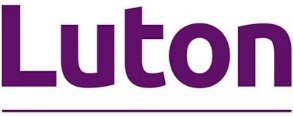 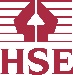 Application to place scaffolding on a public highwayHighways Act 1980, Sections 169, 172 and 173Author:  Streetworks and permittingContact: Streetworks and permittingVersion: 1.0 (published)Last updated: 09/04/2021This application is for permission to occupy the public highway. The scaffolding contractor will be responsible for ensuring that the design, construction and maintenance of the scaffolding has regard to BS EN 12810, BS EN 12811 and TG20:13A minimum of 10 working days’ notice is required for your application to be approved; a site meeting also has to take place before commencement of work to allow a condition survey of the Highway.Failure to submit with the minimum 10 working days’ notice will result in your application being subject to additional processing and administration costs. Please see Guidance for pricing. The processing time commences upon receipt of a properly and fully completed application form.Failure to complete the application form fully or provide required supporting documentations will result in it being returned and the process restarting. Due to Covid-19 we are accepting applications by email only.By completing and submitting this application form I/We confirm I/We have read and understand the document titled Procedure, Guidance & Licence Conditions to place scaffolding on a public highway. All documents are available at www.luton.gov.ukTo ensure that your application is approved without delays please make sure the following questions are answered accurately. A site meeting may be requested to clarify information or to discuss any onsite requirements.Luton Council is committed to protecting your privacy when you use our services. We’ll make sure we hold records about you (on paper and electronically) in a secure way, and we’ll only make them available to those who have a right to see them. If you want to know more about how the council keeps your data safe please see our main privacy statement at www.luton.gov.uk/privacy SECTION 1SECTION 1SECTION 1SECTION 1SECTION 1SECTION 1SECTION 1SECTION 1SECTION 1SECTION 1SECTION 1SECTION 1SECTION 1SECTION 1TICK to confirm TICK to confirm I/We can confirm the document ‘Procedure and Guidance to place scaffolding on the public highway’ including the schedule of minimum conditions has been read and understood.I/We can confirm the document ‘Procedure and Guidance to place scaffolding on the public highway’ including the schedule of minimum conditions has been read and understood.I/We can confirm the document ‘Procedure and Guidance to place scaffolding on the public highway’ including the schedule of minimum conditions has been read and understood.I/We can confirm the document ‘Procedure and Guidance to place scaffolding on the public highway’ including the schedule of minimum conditions has been read and understood.I/We can confirm the document ‘Procedure and Guidance to place scaffolding on the public highway’ including the schedule of minimum conditions has been read and understood.I/We can confirm the document ‘Procedure and Guidance to place scaffolding on the public highway’ including the schedule of minimum conditions has been read and understood.I/We can confirm the document ‘Procedure and Guidance to place scaffolding on the public highway’ including the schedule of minimum conditions has been read and understood.I/We can confirm the document ‘Procedure and Guidance to place scaffolding on the public highway’ including the schedule of minimum conditions has been read and understood.I/We can confirm the document ‘Procedure and Guidance to place scaffolding on the public highway’ including the schedule of minimum conditions has been read and understood.I/We can confirm the document ‘Procedure and Guidance to place scaffolding on the public highway’ including the schedule of minimum conditions has been read and understood.I/We can confirm the document ‘Procedure and Guidance to place scaffolding on the public highway’ including the schedule of minimum conditions has been read and understood.I/We can confirm the document ‘Procedure and Guidance to place scaffolding on the public highway’ including the schedule of minimum conditions has been read and understood.I/We can confirm the document ‘Procedure and Guidance to place scaffolding on the public highway’ including the schedule of minimum conditions has been read and understood.I/We can confirm the document ‘Procedure and Guidance to place scaffolding on the public highway’ including the schedule of minimum conditions has been read and understood.Is this an emergency licence? Please tick appropriate YesYesNoNoPlease note: emergencies are defined as ‘An occurrence involving public safety which demands immediate action’.Please note: emergencies are defined as ‘An occurrence involving public safety which demands immediate action’.Please note: emergencies are defined as ‘An occurrence involving public safety which demands immediate action’.Please note: emergencies are defined as ‘An occurrence involving public safety which demands immediate action’.Please note: emergencies are defined as ‘An occurrence involving public safety which demands immediate action’.Please note: emergencies are defined as ‘An occurrence involving public safety which demands immediate action’.Please note: emergencies are defined as ‘An occurrence involving public safety which demands immediate action’.Details of emergency (if applicable)If applying for an emergency application please provide details of the emergency and of any discussions with Luton Council.Details of emergency (if applicable)If applying for an emergency application please provide details of the emergency and of any discussions with Luton Council.Details of emergency (if applicable)If applying for an emergency application please provide details of the emergency and of any discussions with Luton Council.Details of emergency (if applicable)If applying for an emergency application please provide details of the emergency and of any discussions with Luton Council.Details of emergency (if applicable)If applying for an emergency application please provide details of the emergency and of any discussions with Luton Council.Details of emergency (if applicable)If applying for an emergency application please provide details of the emergency and of any discussions with Luton Council.Details of emergency (if applicable)If applying for an emergency application please provide details of the emergency and of any discussions with Luton Council.Details of emergency (if applicable)If applying for an emergency application please provide details of the emergency and of any discussions with Luton Council.Details of emergency (if applicable)If applying for an emergency application please provide details of the emergency and of any discussions with Luton Council.Details of emergency (if applicable)If applying for an emergency application please provide details of the emergency and of any discussions with Luton Council.Details of emergency (if applicable)If applying for an emergency application please provide details of the emergency and of any discussions with Luton Council.Details of emergency (if applicable)If applying for an emergency application please provide details of the emergency and of any discussions with Luton Council.Details of emergency (if applicable)If applying for an emergency application please provide details of the emergency and of any discussions with Luton Council.Details of emergency (if applicable)If applying for an emergency application please provide details of the emergency and of any discussions with Luton Council.Details of emergency (if applicable)If applying for an emergency application please provide details of the emergency and of any discussions with Luton Council.Details of emergency (if applicable)If applying for an emergency application please provide details of the emergency and of any discussions with Luton Council.SECTION 2 Please tick appropriate  ONE box MUST be tickedSECTION 2 Please tick appropriate  ONE box MUST be tickedSECTION 2 Please tick appropriate  ONE box MUST be tickedSECTION 2 Please tick appropriate  ONE box MUST be tickedSECTION 2 Please tick appropriate  ONE box MUST be tickedSECTION 2 Please tick appropriate  ONE box MUST be tickedSECTION 2 Please tick appropriate  ONE box MUST be tickedSECTION 2 Please tick appropriate  ONE box MUST be tickedSECTION 2 Please tick appropriate  ONE box MUST be tickedSECTION 2 Please tick appropriate  ONE box MUST be tickedSECTION 2 Please tick appropriate  ONE box MUST be tickedSECTION 2 Please tick appropriate  ONE box MUST be tickedSECTION 2 Please tick appropriate  ONE box MUST be tickedSECTION 2 Please tick appropriate  ONE box MUST be tickedSECTION 2 Please tick appropriate  ONE box MUST be tickedSECTION 2 Please tick appropriate  ONE box MUST be tickedThe applicant has allowed 10 full working days or more from the licence start date The applicant has allowed 10 full working days or more from the licence start date The applicant has allowed 10 full working days or more from the licence start date The applicant has allowed 10 full working days or more from the licence start date The applicant has allowed 10 full working days or more from the licence start date The applicant has allowed 10 full working days or more from the licence start date The applicant has allowed 10 full working days or more from the licence start date The applicant has allowed 10 full working days or more from the licence start date The applicant has allowed 10 full working days or more from the licence start date The applicant has allowed 10 full working days or more from the licence start date The applicant has allowed 10 full working days or more from the licence start date The applicant has allowed 10 full working days or more from the licence start date The applicant has allowed 10 full working days or more from the licence start date The applicant has allowed 10 full working days or more from the licence start date The applicant has applied with less than 10 working days from the licence start dateThe applicant has applied with less than 10 working days from the licence start dateThe applicant has applied with less than 10 working days from the licence start dateThe applicant has applied with less than 10 working days from the licence start dateThe applicant has applied with less than 10 working days from the licence start dateThe applicant has applied with less than 10 working days from the licence start dateThe applicant has applied with less than 10 working days from the licence start dateThe applicant has applied with less than 10 working days from the licence start dateThe applicant has applied with less than 10 working days from the licence start dateThe applicant has applied with less than 10 working days from the licence start dateThe applicant has applied with less than 10 working days from the licence start dateThe applicant has applied with less than 10 working days from the licence start dateThe applicant has applied with less than 10 working days from the licence start dateThe applicant has applied with less than 10 working days from the licence start dateSECTION 3 Applicant detailsSECTION 3 Applicant detailsSECTION 3 Applicant detailsSECTION 3 Applicant detailsSECTION 3 Applicant detailsSECTION 3 Applicant detailsSECTION 3 Applicant detailsSECTION 3 Applicant detailsSECTION 3 Applicant detailsSECTION 3 Applicant detailsSECTION 3 Applicant detailsSECTION 3 Applicant detailsSECTION 3 Applicant detailsSECTION 3 Applicant detailsSECTION 3 Applicant detailsSECTION 3 Applicant detailsName of scaffolding contractor:Name of scaffolding contractor:Address:Address:Email address:Email address:Telephone number:Telephone number:Out of hours contact: Out of hours contact: SECTION 4 Public liability insurance detailsSECTION 4 Public liability insurance detailsSECTION 4 Public liability insurance detailsSECTION 4 Public liability insurance detailsSECTION 4 Public liability insurance detailsSECTION 4 Public liability insurance detailsSECTION 4 Public liability insurance detailsSECTION 4 Public liability insurance detailsSECTION 4 Public liability insurance detailsSECTION 4 Public liability insurance detailsSECTION 4 Public liability insurance detailsSECTION 4 Public liability insurance detailsSECTION 4 Public liability insurance detailsSECTION 4 Public liability insurance detailsSECTION 4 Public liability insurance detailsSECTION 4 Public liability insurance detailsName of insurer:Name of insurer:Expiry date:Expiry date:SECTION 5 Accreditation detailsSECTION 5 Accreditation detailsSECTION 5 Accreditation detailsSECTION 5 Accreditation detailsSECTION 5 Accreditation detailsSECTION 5 Accreditation detailsSECTION 5 Accreditation detailsSECTION 5 Accreditation detailsSECTION 5 Accreditation detailsSECTION 5 Accreditation detailsSECTION 5 Accreditation detailsSECTION 5 Accreditation detailsSECTION 5 Accreditation detailsSECTION 5 Accreditation detailsSECTION 5 Accreditation detailsSECTION 5 Accreditation detailsName of onsite erector:Name of onsite erector:Registration number:Registration number:Does the scaffolding company hold a NASC membership? Please tick Does the scaffolding company hold a NASC membership? Please tick YesYesNoNoNoThis is for Luton Council information only and not essential criteria to apply for a licence.This is for Luton Council information only and not essential criteria to apply for a licence.This is for Luton Council information only and not essential criteria to apply for a licence.This is for Luton Council information only and not essential criteria to apply for a licence.This is for Luton Council information only and not essential criteria to apply for a licence.SECTION 6 Client/Building Owner detailsSECTION 6 Client/Building Owner detailsSECTION 6 Client/Building Owner detailsSECTION 6 Client/Building Owner detailsSECTION 6 Client/Building Owner detailsSECTION 6 Client/Building Owner detailsSECTION 6 Client/Building Owner detailsSECTION 6 Client/Building Owner detailsSECTION 6 Client/Building Owner detailsSECTION 6 Client/Building Owner detailsSECTION 6 Client/Building Owner detailsSECTION 6 Client/Building Owner detailsSECTION 6 Client/Building Owner detailsSECTION 6 Client/Building Owner detailsSECTION 6 Client/Building Owner detailsSECTION 6 Client/Building Owner detailsName:Name:Address:Address:Email address:Email address:Telephone number:Telephone number:SECTION 7 Location of worksSECTION 7 Location of worksSECTION 7 Location of worksSECTION 7 Location of worksSECTION 7 Location of worksSECTION 7 Location of worksSECTION 7 Location of worksSECTION 7 Location of worksSECTION 7 Location of worksSECTION 7 Location of worksSECTION 7 Location of worksSECTION 7 Location of worksSECTION 7 Location of worksSECTION 7 Location of worksSECTION 7 Location of worksSECTION 7 Location of worksPrecise location of sitePrecise location of sitePurpose of proposed structure Purpose of proposed structure A walkway of 1.2m will be provided and maintained in the existing footway:A walkway of 1.2m will be provided and maintained in the existing footway:A walkway of 1.2m will be provided and maintained in the existing footway:A walkway of 1.2m will be provided and maintained in the existing footway:A walkway of 1.2m will be provided and maintained in the existing footway:A walkway of 1.2m will be provided and maintained in the existing footway:A walkway of 1.2m will be provided and maintained in the existing footway:A walkway of 1.2m will be provided and maintained in the existing footway:YesYesYesYesNoNoArea of proposed structure measured from the back of the highwayArea of proposed structure measured from the back of the highwayArea of proposed structure measured from the back of the highwayArea of proposed structure measured from the back of the highwayArea of proposed structure measured from the back of the highwayArea of proposed structure measured from the back of the highwayArea of proposed structure measured from the back of the highwayArea of proposed structure measured from the back of the highwayLengthLengthLengthLengthWidthWidthMaximum Working platform height of proposed structure:Maximum Working platform height of proposed structure:Maximum Working platform height of proposed structure:Maximum Working platform height of proposed structure:Maximum Working platform height of proposed structure:Maximum Working platform height of proposed structure:Maximum Working platform height of proposed structure:Maximum Working platform height of proposed structure:State type of scaffolding structure State type of scaffolding structure State type of scaffolding structure State type of scaffolding structure State type of scaffolding structure State type of scaffolding structure State type of scaffolding structure State type of scaffolding structure SECTION 8 Onsite datesSECTION 8 Onsite datesSECTION 8 Onsite datesSECTION 8 Onsite datesSECTION 8 Onsite datesSECTION 8 Onsite datesSECTION 8 Onsite datesSECTION 8 Onsite datesSECTION 8 Onsite datesSECTION 8 Onsite datesSECTION 8 Onsite datesSECTION 8 Onsite datesSECTION 8 Onsite datesSECTION 8 Onsite datesSECTION 8 Onsite datesSECTION 8 Onsite datesStart date:Start date:End date:End date:SECTION 9 Payee detailsSECTION 9 Payee detailsSECTION 9 Payee detailsSECTION 9 Payee detailsSECTION 9 Payee detailsSECTION 9 Payee detailsSECTION 9 Payee detailsSECTION 9 Payee detailsSECTION 9 Payee detailsSECTION 9 Payee detailsSECTION 9 Payee detailsSECTION 9 Payee detailsSECTION 9 Payee detailsSECTION 9 Payee detailsSECTION 9 Payee detailsSECTION 9 Payee detailsName:Name:Address:Address:Email address:Email address:Telephone number:Telephone number:If paying by card telephone number stated will be used to contact for paymentIf paying by card telephone number stated will be used to contact for paymentIf paying by card telephone number stated will be used to contact for paymentIf paying by card telephone number stated will be used to contact for paymentIf paying by card telephone number stated will be used to contact for paymentIf paying by card telephone number stated will be used to contact for paymentMethod of payment-BACS or cardMethod of payment-BACS or cardIf paying by card telephone number stated will be used to contact for paymentIf paying by card telephone number stated will be used to contact for paymentIf paying by card telephone number stated will be used to contact for paymentIf paying by card telephone number stated will be used to contact for paymentIf paying by card telephone number stated will be used to contact for paymentIf paying by card telephone number stated will be used to contact for paymentSECTION 10 DeclarationSECTION 10 DeclarationSECTION 10 DeclarationI/we have read and understood my responsibilities in the Schedule of Minimum Conditions for the erection of scaffolding on the highway giving my/our undertaking to observe and abide by the conditions contained within that document as well as any other additional conditions which may be listed as part of this licence including payment of the associated fees of £200 for a 28 day permit and £500 (bond) which is refundable if no damage has occurred on the highway when placing / dismantling the scaffolding.I/we have read and understood my responsibilities in the Schedule of Minimum Conditions for the erection of scaffolding on the highway giving my/our undertaking to observe and abide by the conditions contained within that document as well as any other additional conditions which may be listed as part of this licence including payment of the associated fees of £200 for a 28 day permit and £500 (bond) which is refundable if no damage has occurred on the highway when placing / dismantling the scaffolding.I/we have read and understood my responsibilities in the Schedule of Minimum Conditions for the erection of scaffolding on the highway giving my/our undertaking to observe and abide by the conditions contained within that document as well as any other additional conditions which may be listed as part of this licence including payment of the associated fees of £200 for a 28 day permit and £500 (bond) which is refundable if no damage has occurred on the highway when placing / dismantling the scaffolding.I/we declare that a valid public liability insurance with a limit of no less than £10m is held by me/us, evidence to be provided with the application. I/We understand the responsibility for ensuring compliance with the health and safety and any other legislation. I/we declare that a valid public liability insurance with a limit of no less than £10m is held by me/us, evidence to be provided with the application. I/We understand the responsibility for ensuring compliance with the health and safety and any other legislation. I/we declare that a valid public liability insurance with a limit of no less than £10m is held by me/us, evidence to be provided with the application. I/We understand the responsibility for ensuring compliance with the health and safety and any other legislation. I enclose a copy of my Public Liability Insurance certificate: the sum insured is for no less than £10m.I enclose a copy of my Public Liability Insurance certificate: the sum insured is for no less than £10m.I enclose a copy of my Public Liability Insurance certificate: the sum insured is for no less than £10m.I enclose a site plan detailing area of highway to be occupiedI enclose a site plan detailing area of highway to be occupiedI enclose a site plan detailing area of highway to be occupiedI enclose an up to date copy of the onsite erectors accreditation I enclose an up to date copy of the onsite erectors accreditation I enclose an up to date copy of the onsite erectors accreditation A fee of £200 (VAT exempt) plus bond is required for each licence and must accompany this application. Your remittance should be made out to Luton Council.A fee of £200 (VAT exempt) plus bond is required for each licence and must accompany this application. Your remittance should be made out to Luton Council.A fee of £200 (VAT exempt) plus bond is required for each licence and must accompany this application. Your remittance should be made out to Luton Council.In the event of the local authority granting permission sought herein I/we agree to indemnify and hold harmless the council from and against all actions in law or in equity, damages, statutory or common law losses, costs charges and expenses arising in any manner whatsoever out of the erection, maintenance, use and dismantling of the scaffolding on the public highway. In the event of the local authority granting permission sought herein I/we agree to indemnify and hold harmless the council from and against all actions in law or in equity, damages, statutory or common law losses, costs charges and expenses arising in any manner whatsoever out of the erection, maintenance, use and dismantling of the scaffolding on the public highway. In the event of the local authority granting permission sought herein I/we agree to indemnify and hold harmless the council from and against all actions in law or in equity, damages, statutory or common law losses, costs charges and expenses arising in any manner whatsoever out of the erection, maintenance, use and dismantling of the scaffolding on the public highway. Applicants signatureApplicants nameDateCompanyPositionPlease email completed application forms to: streetworks@luton.gov.uk Please email completed application forms to: streetworks@luton.gov.uk 